Gene: Odaph ENSMUSG00000096035, Gm1045, LOC381651Genotyping protocol for Odaph-Ins (NM_001177577.1:c.117_118insA and NM_001177577.1:c.127_128delinsTGA)First, use the following primer set for PCR amplificationOdaph-Int1 -F: GTTCCCCAGATAAATATGTGGATCGTOdaph-Ex2-R: GTTGTTTGGAAGGAAGAAAGGGAAC; RC: GTTCCCTTTCTTCCTTCCAAACAACAmplicon size: WT=390 bp; MU=392 bpEach PCR reaction contained 10 µL of Platinum Hot Start PCR Master Mix (2x) (Invitrogen, Carlsbad, CA, USA), 1 µL of 10 µM primer mix, 2 µL of DNA template (final conc. <500 ng/rxn) and raised to 20 µL with distilled water. The reactions were run using a GeneAmp PCR System 9700 (Applied Biosystems, Foster City, CA, USA) Thermocycler. The reaction conditions were: template denaturation @ 94 °C for 2 min, then [30 cycles of 94 °C for 30 s (template denaturation) then 59 °C for 30 s (primer annealing) followed by 72 °C for 30 s (primer extension)], 72 °C for 2 min and then hold at 4 °C. WT:  TACA  GACTGCCAGAT   CTTCACACTCMU: TACAAGACTGCCAGTGACTTCACACTC>Odaph-WTGTTCCCCAGATAAATATGTGGATCGTTAGCTGTGTCCATGCATCATCTCCTTGAGTCACTGCAGTTCAGTCATGCTTTAAAATGTCTCTGTTTGATTCTTATCTCTCTCCAAGCCTCACCCGGAGGGATCTAACTGTCTTTTGTTTCTGCTGCTAGGCCCATTTCCTGACCTACATTTTCATTTCCACAGGACAAGATGTAGTCACCCCTCCTGGCGGCTCACAAAATAACGCAAAGCCTACAGACTGCCAGATCTTCACACTCACTCCTCCGCCCACCACAAGGAATCTGGTAACAAGGGCCCAGCCCATCCCAAGGACACCCACGTTTTCTTTTCCACCAAGGGGGCCGGGCTTCTCCCCGAGGTTCCCTTTCTTCCTTCCAAACAAC>Odaph-InsGTTCCCCAGATAAATATGTGGATCGTTAGCTGTGTCCATGCATCATCTCCTTGAGTCACTGCAGTTCAGTCATGCTTTAAAATGTCTCTGTTTGATTCTTATCTCTCTCCAAGCCTCACCCGGAGGGATCTAACTGTCTTTTGTTTCTGCTGCTAGGCCCATTTCCTGACCTACATTTTCATTTCCACAGGACAAGATGTAGTCACCCCTCCTGGCGGCTCACAAAATAACGCAAAGCCTACAAGACTGCBsrICAGTGACTTCACACTCACTCCTCCGCCCACCACAAGGAATCTGGTAACAAGGGCCCAGCCCATCCCAAGGACACCCACGTTTTCTTTTCCACCAAGGGGGCCGGGCTTCTCCCCGAGGTTCCCTTTCTTCCTTCCAAACAACThen, perform enzyme digestion using Enzyme digestion BsrI  (NEB, Ipswich, MA, USA)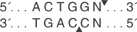 Enzyme digestion at 65⁰C for 30 mins in a GeneAmp PCR System ThermocyclerWT band=390 bp MU band=142 and 250 bp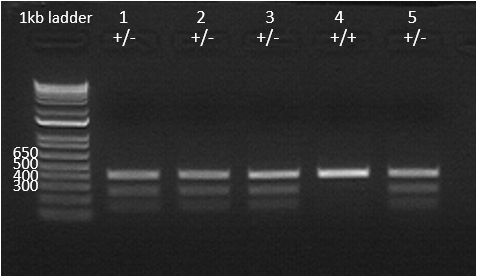 DNA ladder: 1 Kb Plus DNA Ladder (Invitrogen, Carlsbad, CA, USA)BsrI Enzyme              0.6 ul
10xNEBuffer (3.1)    2.5 ul
PCR product               10 ul
ddH2O                     11.9 ul
Total                            25 ulBsrI Enzyme              0.6 ul
10xNEBuffer (3.1)    2.5 ul
PCR product               10 ul
ddH2O                     11.9 ul
Total                            25 ul